RETROUVEZ NOS CHÈQUES CADEAUX EN VENTE SUR LA PLATEFORME INÉDITE, NATIONALE ET FRANÇAISE MON CHÈQUE CADEAU LOCAL ® !Notre structure (la citer) est fière de faire partie d'une belle aventure initiée par la Fédération Nationale des Centres-Villes – les Vitrines de France, que nous avons rejoint en (indiquer l'année) et dont nous partageons les valeurs de proximité, d’achats locaux et de défense du commerce de centre-ville.Choisir cette idée cadeau pour vos proches c’est :La garantie de faire plaisir tout en favorisation les achats de proximité et l’économie localeL’assurance d’un large choix de boutiques indépendantes et d’enseignes où dépenser les chèques cadeaux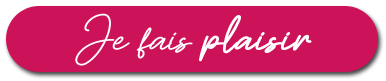 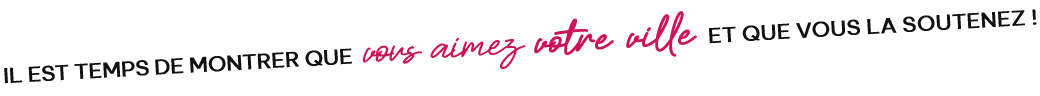 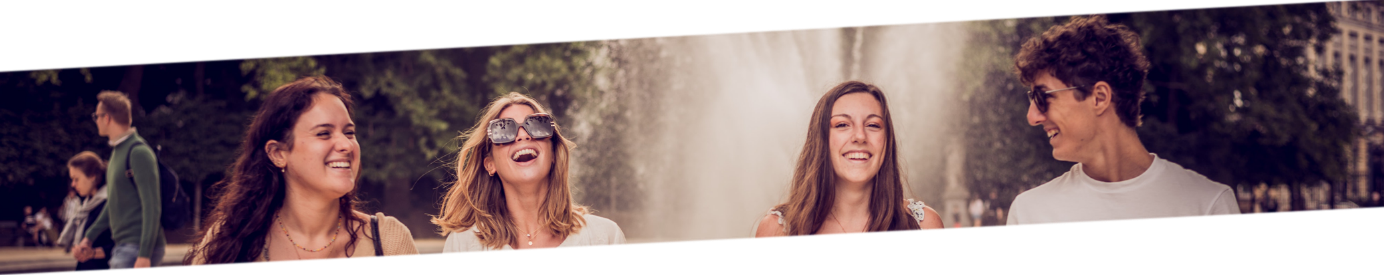   Note pour les professionnels 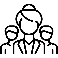 Les employeurs ont aussi la possibilité de récompenser leurs salariés tout en bénéficiant d’exonérations fiscales (voir conditions et montant d’attribution Urssaf). En ce faisant, non seulement ils font plaisir à leurs collaborateurs mais ils contribuent à l’activité commerciale de leur ville et de leur territoire puisque les chèques offerts seront dépensés localement.Avec Mon Chèque Cadeau Local ®,offrez local, consommez local !